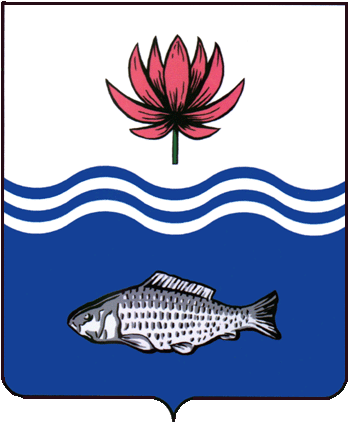 АДМИНИСТРАЦИЯ МО "ВОЛОДАРСКИЙ РАЙОН"АСТРАХАНСКОЙ ОБЛАСТИПОСТАНОВЛЕНИЕО внесении изменений впостановление администрацииМО "Володарский район" № 278 от 17.02.2021В соответствии с Трудовым кодексом Российской Федерации, Законом Астраханской области от 09.12.2008 г. N 75/2008-ОЗ «О системах оплаты труда работников государственных и муниципальных учреждений Астраханской области», администрация МО «Володарский район»ПОСТАНОВЛЯЕТ:1.Внести в постановление администрации МО "Володарский район" № 278 от 17.02.2021 года "Об утверждении Положения об оплате труда работников учреждений дополнительного образования в сфере культуры (школы искусств)" следующие изменения:1.1.	В пункте 1.3 и 1.4 исключить слова "минимальные".1.2.	Приложение 1 к Положению об оплате труда работников учреждений дополнительного образования в сфере культуры (школы искусств) изложить в новой редакции.2.Сектору информационных технологий организационного отдела администрации МО «Володарский район» (Поддубнов) разместить настоящее постановление на официальном сайте администрации МО «Володарский район».3.Настоящее постановление вступает в силу со дня его опубликования.4.Контроль за исполнением настоящего постановления возложить на первого заместителя главы администрации МО «Володарский район» Курьянова Д.В.Глава администрацииМО «Володарский район»					Х.Г. ИсмухановПриложение №1к постановлению администрацииМО «Володарский район»от 07.09.2021 г. № 1311Размеры окладов (должностных окладов), ставок заработной платы работников учреждений дополнительного образования в сфере культуры (школы искусств)Верно:           от 07.09.2021 г.N  1311Квалификационные уровниРазмеры окладов (должностных окладов), ставок заработной платы, в руб.1. Профессиональная квалификационная группа должностей педагогических работников1. Профессиональная квалификационная группа должностей педагогических работников2 квалификационный уровень (педагог дополнительного образования)60162. Профессиональная квалификационная группа должностей работников культуры, искусства и кинематографии2. Профессиональная квалификационная группа должностей работников культуры, искусства и кинематографии2.1. Профессиональная квалификационная группа должностей работников культуры, искусства и кинематографии ведущего звена2.1. Профессиональная квалификационная группа должностей работников культуры, искусства и кинематографии ведущего звена2 квалификационный уровень (концертмейстер)60162.2 Профессиональная квалификационная группа "Профессии рабочих культуры, искусства и кинематографии второго уровня"2.2 Профессиональная квалификационная группа "Профессии рабочих культуры, искусства и кинематографии второго уровня"1 квалификационный уровень (настройщик пианино и роялей)4 500Профессиональная квалификационная группа "Общеотраслевые должности служащих третьего уровня"Профессиональная квалификационная группа "Общеотраслевые должности служащих третьего уровня"1 квалификационный уровень54143. Профессиональные квалификационные группы общеотраслевых профессий рабочих3. Профессиональные квалификационные группы общеотраслевых профессий рабочих3.1 Профессиональные квалификационные группы общеотраслевых профессий рабочих первого уровня3.1 Профессиональные квалификационные группы общеотраслевых профессий рабочих первого уровня1 квалификационный уровень (сторож, рабочий по благоустройству, уборщик служебных помещений, электрик)4500